Тема: Сложение и вычитание однозначных чисел.Тип урока: урок закрепления полученных знаний.Цель урока: закреплять знания детей о составе однозначных чисел.Задачи: 1.Совершенствовать навыки устного счета в пределах 10.2. Активизировать мыслительную  деятельность учащихся, прививать интерес к урокам математики.3. Упражнять в увеличении и уменьшении числа в пределах 10.4. Закреплять умение детей ориентироваться в пространстве, умение внимательно слушать и точно выполнять указания взрослого, правильно воспроизводить заданное направление линии, самостоятельно действовать по указанию взрослого.5. Воспитывать толерантное отношение  друг другу, умение слушать и принимать точку зрения детей, высказывать свою точку зрения. Личностные УУД.Способности к самооценке на основе критериев успешности учебной деятельности.Регулятивные УУД. В сотрудничестве с учителем ставить новые учебные задачи;Преобразовывать практическую задачу в познавательную; Проявлять познавательную инициативу в учебном сотрудничестве.Познавательные УУД.строить логическое  рассуждение, включающее установление причинно-следственных связей;проводить сравнение,  классификацию по заданным критериям.Коммуникативные УУД.учитывать разные мнения и стремиться к координации различных позиций в сотрудничестве;формулировать собственное мнение и позицию;договариваться и приходить к общему решению в совместной деятельности, в том числе в ситуации столкновения интересов; строить монологическое высказываниеХод урока1.Орг. момент. Слайд 1.-Здравствуйте, ребята! Здравствуйте, уважаемые гости! Сегодня мы с вами совершим увлекательное путешествие в сказку. Встретимся с различными сказочными героями, выполним много интересных заданий. -Мы умные, мы дружные,Мы внимательные, мы старательные.Мы в 1 классе учимся,Все у нас получится.2.Устный счет. - Ребята, какие русские народные сказки вы знаете? («Репка», «Лисичка – Сестричка и Серый Волк», «Теремок», «Колобок»). -  Так как  страна Сказок и страна Математика – это близкие подруги, то предлагаю вам русскую народную сказку «Колобок» превратить в сказку математическую. А чтобы поскорее попасть в сказку - вот вам задание (тренажёр)3.Целеполагание. - Вот мы и попали в сказку. Бабушка с дедушкой предлагают вам помочь им испечь колобка. А для этого вам нужно выполнить задание. Слайд 2.- Рассмотрите математические выражения на две группы (бабушка – выражения с плюсом, дедушка – выражения с минусом) – карточки на доске.- Что нужно сделать с этими выражениями? – решаем.- Попытайтесь сформулировать тему нашего урока. Чему мы должны сегодня научиться? Какой цели достичь?- Какие вы молодцы, помогли испечь колобок. Слайд 3.4.Работа по теме урока.- Прослышал колобок о том, что есть такой дом, в котором можно научиться читать, считать, писать, много полезного узнать.  А как называется такой дом? (Школа)
- И вот решил Колобок  отправиться в школу. Соскочил он  с подоконника и покатился по дорожке в математический лес.Катится Колобок, катится, а навстречу ему …Заяц. Слайд 4.
Заяц: Колобок, Колобок, я тебя съем!
Колобок: Не ешь меня, Заяц, лучше подскажи дорогу  до школы.Заяц: Выполни, Колобок, мои задания, а то я тебя съем.
- Давайте поможем Колобку решить задачи, иначе Заяц может съесть его.Задания Зайца1. Работа в тетради .- Запишите все эти цифры по порядку  у себя в тетрадях. Обведите красным цветом четвертую цифру, а синим  - восьмую.Взаимопроверка.- Поменяйтесь тетрадями и проверьте, правильно ли вы сделали это задание.2.Работа по учебнику. (?)-Молодцы, Заяц показал дорогу до школы и отпустил  Колобка.
-Катится Колобок дальше, а навстречу ему …Волк. Слайд 5.
Волк: Колобок, Колобок, я тебя съем!
Колобок: Не ешь меня, Волк, лучше помоги до школы добраться и вопросы трудные предложи.Задания Волка1.Игра «Рыбалка». - Волк очень любит рыбку и предлагает вам сходить на рыбалку.2.Работа по карточкам (самостоятельно работают одни ученики; другие выполняют задание «Соседи числа») – работа разного уровня сложности.-Волк отпустил Колобка и показал, по какой дороге нужно идти. -Молодцы, ребята! Справились с заданием. Колобок, бедняжка, устал, присел на пенёк отдохнуть. Слайд 6. Лучше бы ты, Колобок, с нами зарядку сделал! Покажите, ребята, как зарядку делать нужно! Физминутка- Сели на места тихо, спинки прямые - за работу! 
А наш Колобок дальше в путь отправился, а навстречу…   Медведь. Слайд 7.
Медведь: Колобок, Колобок, я тебя съем!
Колобок: Не ешь меня, Медведь, лучше наитруднейшие задания скажи для меня, а то я в школу тороплюсь.
Задания Медведя1.Работа в парах (задание «Найди ответ»)2. Игра «Светофор» (?)-Отпустил Медведь Колобка, и покатился Колобок дальше. Катится Колобок, катится, а навстречу ему… Лиса. Слайд 8.
Лиса: Колобок, Колобок, я тебя съем!
Колобок: Не ешь меня, Лиса, а лучше задания какие-нибудь интересные задай, а то я в школу тороплюсь.Задания Лисы
-Здесь зашифровано слово. Расшифровать сможет его только тот, кто правильно решит выражения. Получив ответ, нужно вместо ответа подставить соответствующую ей букву и прочитать получившиеся слова. (на доске)
 5 – 3 =        2 + 3 =        9 – 1 =       8 - 3 =        4 + 2 =       6 - 3 =       1 + 0 =       М                 О                  Л              О                  Д               Ц                 Ы-Слово вы расшифровали верно. Вы действительно МОЛОДЦЫ! Слайд 10.А теперь наитруднейшее задание. Это графический диктант.  Отступите 6 клеток от начала тетрадного листа, 9 клеток вниз, поставьте точку и смотрите на инструкцию. Поставь карандаш на точку. Внимание! 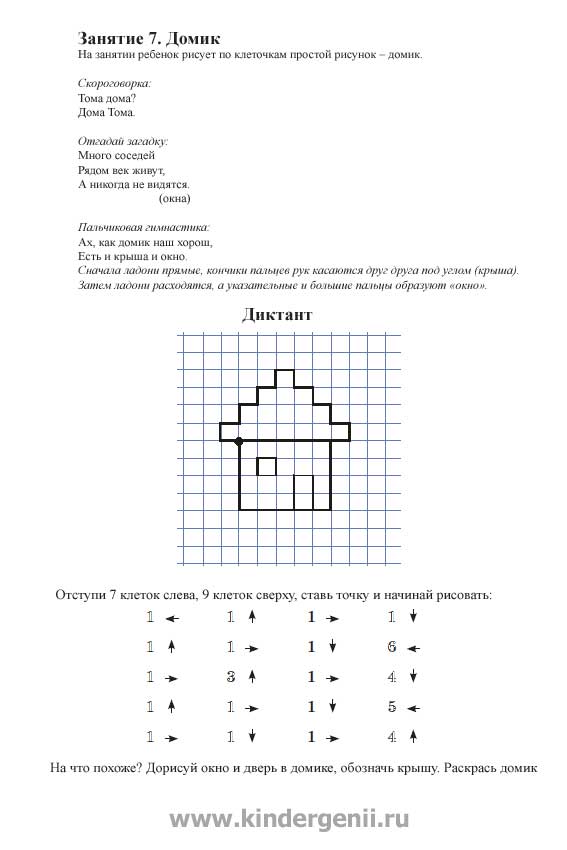 (Дети выполняют по инструкции).Проверка - На что похоже? (Это домик). Слайд 11.Дорисуйте окно и дверь, раскрасьте домик. 
- Колобок поблагодарил Лису и покатился дальше и дальше по дорожке.  По пути встречался со многими лесными жителями, узнавал много нового и свои знания передавал другим. И, преодолев все испытания на своём пути, Колобок прикатился к нам в школу.
- И для вас, ребята, Колобок оставил задание «Пчелка». Слайд 12.
-Вот и сказочке конец, а кто слушал молодец.
4. Итог урока. Рефлексия.- Ребята, получилась у нас сказка?
- Что повторяли? - Чему научились?- Что было трудным?Ы ДЛИМОРЦК168425739